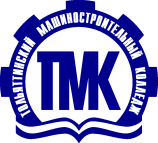 Министерство образования и науки Самарской области государственное автономное профессиональное образовательное учреждение Самарской области«ТОЛЬЯТТИНСКИЙ МАШИНОСТРОИТЕЛЬНЫЙ  КОЛЛЕДЖ»	Комплект оценочных средств по практике (учебной практике, производственной практике, производственной практике (по профилю специальности), преддипломной практике, производственной практике (преддипломной)) Наименование модуляФормы отчетности и оценочный материалпрограммы подготовки специалистов среднего звенапрограммы подготовки квалифицированных рабочих, служащихкод и наименование специальности/профессииТольятти, 20___ Разработан:Фамилия, И.О., преподаватель ГАПОУ СО «ТМК»Фамилия, И.О., мастер производственного обучения ГАПОУ СО «ТМК»ПАСПОРТ КОМПЛЕКТА ОЦЕНОЧНЫХ СРЕДСТВЦель промежуточной аттестацииКомплект оценочных средств предназначен для контроля и оценки образовательных результатов обучающихся, освоивших программу учебной практики/ производственной практики/ преддипломной практики.Учебная практика направлена на формирование умений и приобретение первоначального практического опыта обучающимися в процессе выполнения определенных видов работ, связанных с будущей профессиональной деятельностью. Производственная практика направлена на формирование у обучающихся общих и профессиональных компетенций, приобретения практического опыты. Преддипломная практика направлена на развитие общих и профессиональных компетенций, закрепление практического навыка. . Формы контроля образовательных результатов освоения практики	1.2.1. Формами текущего контроля результатов прохождения учебной/производственной/преддипломной практики в соответствии с рабочей программой являются:- ежедневный контроль посещаемости практики (с отметкой в журнале  учета занятий учебной и производственной практики);- контроль качества выполнения видов работ на практике (с отметкой в журнале  учета занятий учебной и производственной практики);1.2.2 Форма  промежуточной  аттестации: дифференцированный зачет.1.3. Порядок проведения промежуточной аттестацииУчебная практика, производственная практика, производственная практика (по профилю специальности), преддипломная практика, производственная практика (преддипломная) аттестуется в последний день практики.Оценка качества прохождения учебной /производственной/преддипломной практики складывается из:- результатов текущего контроля успеваемости;- уровня освоения компетенций и оценки по результатам практики (на основании аттестационного листа).Общая оценка по текущему контролю успеваемости определяется следующим образом выбрать один из вариантов или предоставить свой!!!Критерии оценки дифференцированного зачета определяются следующим образом2. ОЦЕНОЧНЫЕ МАТЕРИАЛЫ И ФОРМА ОТЧЕТНОСТИ ПО ПРАКТИКЕ Перечень выполненных и оцененных видов работ на учебной/ производственной/ преддипломной практике представлены в таблица 1. (Необходимо заполнить таблицу по соответствующей практике). К формам отчетности по практике относится аттестационный лист (Приложение А)Таблица 1 Перечень выполненных и оцененных видов работ на учебной практикеТаблица 1 Перечень выполненных и оцененных видов работ на производственной (по профилю специальности)/ производственной практикеТаблица 1- Перечень выполненных и оцененных видов работ на производственной (преддипломной)/ преддипломной практикеПриложение А.1Шаблон аттестационного листа по учебной практике при реализации в колледжеАТТЕСТАЦИОННЫЙ ЛИСТ                                                           Фамилия Имя Отчество                                                              .обучающийся 0 курса государственного автономного профессионального образовательного учреждения Самарской области «Тольяттинский машиностроительный колледж» специальности/профессии 00.00.00 Название специальности/профессии, прошёл учебную практику Наименование модуля в объеме 000 часов с  00.00.2000 г.  по  00.00.2000 г.За время прохождения учебной практики обучающийся подготовлен к формированию общих и профессиональных компетенции:Оценка по результатам учебной  практики:                   ___________________________________                                                                                                                                         (отлично, хорошо, удовлетворительно, неудовлетворительно)Руководитель практической подготовки 								___________        __________________                                                                                                                                                        Подпись                   Расшифровка подписиМППриложение А.2Шаблон аттестационного листа по учебной практике при реализации в профильной организацииАТТЕСТАЦИОННЫЙ ЛИСТ                                                           Фамилия Имя Отчество                                                              .обучающийся 0 курса государственного автономного профессионального образовательного учреждения Самарской области «Тольяттинский машиностроительный колледж» специальности/профессии 00.00.00 Название специальности/профессии, прошёл учебную практику Наименование модуля в объеме 000 часов с  00.00.2000 г.  по  00.00.2000 г.в __________________________________________________________________________________наименование профильной организации с указанием организационно-правовой формыЗа время прохождения учебной практики обучающийся подготовлен к формированию общих и профессиональных компетенции:Оценка по результатам учебной  практики:                   ___________________________________                                                                                                                                         (отлично, хорошо, удовлетворительно, неудовлетворительно)Руководитель практической подготовки от профильной организации				___________        __________________                                                                                                                                                        Подпись                   Расшифровка подписиМППриложение А.3Шаблон аттестационного листа по производственной практикепри реализации в колледжеАТТЕСТАЦИОННЫЙ ЛИСТ                                                           Фамилия Имя Отчество                                                             .Обучающийся 0 курса государственного автономного профессионального образовательного учреждения Самарской области «Тольяттинский машиностроительный колледж» специальности/профессии 00.00.00 Название специальности/профессии, прошёл производственную (по профилю специальности)/ производственную практику  Наименование модуля в объеме 000 часов с  00.00.2000 г.  по  00.00.2000 г.За время производственной (по профилю специальности)/ производственной практики обучающийся выполнил следующие виды работ:За время прохождения производственной (по профилю специальности)/ производственной практики  обучающийся сформировал общие и профессиональны компетенции:Оценка по результатам производственной (по профилю специальности)/  производственной практики                                            ___________________________________                                                                                                                                         (отлично, хорошо, удовлетворительно, неудовлетворительно)Руководитель практической подготовки                                             ___________        __________________                                                                                                                                                   Подпись                   Расшифровка подписи«____» ____________20_____ г.М.П.Приложение А.4Шаблон аттестационного листа по производственной практикепри реализации в профильной организацииАТТЕСТАЦИОННЫЙ ЛИСТ                                                           Фамилия Имя Отчество                                                             .Обучающийся 0 курса государственного автономного профессионального образовательного учреждения Самарской области «Тольяттинский машиностроительный колледж» специальности/профессии 00.00.00 Название специальности/профессии, прошёл производственную (по профилю специальности)/ производственную практику  Наименование модуля в объеме 000 часов с  00.00.2000 г.  по  00.00.2000 г.в ________________________________________________________________________________наименование профильной организации с указанием организационно-правовой формыЗа время производственной (по профилю специальности)/ производственной практики обучающийся выполнил следующие виды работ:За время прохождения производственной (по профилю специальности)/ производственной практики  обучающийся сформировал общие и профессиональны компетенции:Оценка по результатам производственной (по профилю специальности)/  производственной практики                                            ___________________________________                                                                                                                                         (отлично, хорошо, удовлетворительно, неудовлетворительно)Руководитель практической подготовкиот профильной организации                                             ___________        __________________                                                                                                                                                   Подпись                   Расшифровка подписи«____» ____________20_____ г.М.П.Приложение А.5Шаблон аттестационного листа по преддипломной практикепри реализации в колледжеАТТЕСТАЦИОННЫЙ ЛИСТ                                                           Фамилия Имя Отчество                                                             .Обучающийся 0 курса государственного автономного профессионального образовательного учреждения Самарской области «Тольяттинский машиностроительный колледж» специальности 00.00.00 Название специальности, прошёл производственную (преддипломную)/ преддипломную практику  в объеме 144 часов с  00.00.2000 г.  по  00.00.2000 г.За время преддипломной практики обучающийся выполнил следующие виды работ:За время прохождения производственной (преддипломной)/ преддипломной практики  обучающийся развил общие и профессиональны компетенции:Оценка по результатам производственной (преддипломной)/преддипломной практики                                                ___________________________________                                                                                                                                         (отлично, хорошо, удовлетворительно, неудовлетворительно)Руководитель практической подготовки___________        __________________                                                                                                                                                   Подпись                   Расшифровка подписи«____» ____________20_____ г.М.П.Приложение А.6Шаблон аттестационного листа по преддипломной практикепри реализации в профильной организацииАТТЕСТАЦИОННЫЙ ЛИСТ                                                           Фамилия Имя Отчество                                                             .Обучающийся 0 курса государственного автономного профессионального образовательного учреждения Самарской области «Тольяттинский машиностроительный колледж» специальности 00.00.00 Название специальности, прошёл производственную (преддипломную)/ преддипломную практику  в объеме 144 часов с  00.00.2000 г.  по  00.00.2000 г.в ________________________________________________________________________________наименование профильной организации с указанием организационно-правовой формыЗа время преддипломной практики обучающийся выполнил следующие виды работ:За время прохождения производственной (преддипломной)/ преддипломной практики  обучающийся развил общие и профессиональны компетенции:Оценка по результатам производственной (преддипломной)/преддипломной практики                                                ___________________________________                                                                                                                                         (отлично, хорошо, удовлетворительно, неудовлетворительно)Руководитель практической подготовкиот профильной организации                                             ___________        __________________                                                                                                                                                   Подпись                   Расшифровка подписи«____» ____________20_____ г.М.П.СОГЛАСОВАНО (работодателем)_______________________________________________________________________________________УТВЕРЖДЕНПриказом  ГАПОУ СО «ТМК»от «___»_______20___г. №____ОДОБРЕНОметодической комиссиейпо специальности 00.00.00 Наименование специальностиПредседатель МК  _______________   И.О. ФамилияПротокол от ____ ____ 20____г.  № ____ Вариант 1Вариант 25 «отлично»Все оценки «4» и «5», не менее 50% оценок «5»Все работы сданы, среднее арифметическое всех оценок не менее 4,6 балла4 «хорошо»Нет, работ, оцененных на «2», не менее 50% оценок «4» и «5»Все работы сданы, среднее арифметическое всех оценок от 3,6 баллов до 4,6 баллов3 «удовлетворительно»Нет работ, оцененных «2», менее 50% оценок «3» «4»Не более 2 несданных работ, среднее арифметическое всех оценок от 2,6 до 3,6 баллов2 «неудовлетворительно»Присутствует хотя бы 1 оценка «2»Не сданы 3 и более работ, среднее арифметическое оценок менее 2,6 балла.Результат промежуточной аттестацииКритерии оценивания5 «отлично»Оценка аттестационного листа и текущего контроля «4» и «5», не менее 50% оценок «5»4 «хорошо»Оценка аттестационного листа и текущего контроля «3», «4» или «5», не менее 50% оценок «4» и «5»3 «удовлетворительно»Аттестационный лист и текущий контроль оценены «3»2 «неудовлетворительно»Аттестационный лист и текущий контроль оценены «2»Коды формируемых ОК, ПКОтрабатываемые умения, первоначальный практический опытВиды работОК 00ПК 0.0.Наименование умения (см. задачи учебной практики)ОК 00ПК 0.0.Наименование умения (см. задачи учебной практики)ОК 00ПК 0.0.Наименование умения (см. задачи учебной практики)ОК 00ПК 0.0.Наименование умения(см. задачи учебной практики)ОК 00ПК 0.0.Наименование умения(см. задачи учебной практики)ОК 00ПК 0.0.Наименование умения(см. задачи учебной практики)ОК 00ПК 0.0.ОК 00ПК 0.0.ОК 00ПК 0.0.ОК 00ПК 0.0.Наименование первоначального практического опыта(см. задачи учебной практики)ОК 00ПК 0.0.Наименование первоначального практического опыта(см. задачи учебной практики)ОК 00ПК 0.0.Наименование первоначального практического опыта(см. задачи учебной практики)ОК 00ПК 0.0.Наименование первоначального практического опыта(см. задачи учебной практики)ОК 00ПК 0.0.Наименование первоначального практического опыта(см. задачи учебной практики)ОК 00ПК 0.0.Наименование первоначального практического опыта(см. задачи учебной практики)ОК 00ПК 0.0.ОК 00ПК 0.0.ОК 00ПК 0.0.Коды формируемых ОК, ПКФормируемый практический опытВиды работОК 00ПК 0.0.Наименование практического опыта(см. задачи производственной практики)ОК 00ПК 0.0.Наименование практического опыта(см. задачи производственной практики)ОК 00ПК 0.0.Наименование практического опыта(см. задачи производственной практики)ОК 00ПК 0.0.Наименование практического опыта(см. задачи производственной практики)ОК 00ПК 0.0.Наименование практического опыта(см. задачи производственной практики)ОК 00ПК 0.0.Наименование практического опыта(см. задачи производственной практики)ОК 00ПК 0.0.ОК 00ПК 0.0.ОК 00ПК 0.0.ОК 00ПК 0.0.Наименование практического опыта(см. задачи производственной практики)ОК 00ПК 0.0.Наименование практического опыта(см. задачи производственной практики)ОК 00ПК 0.0.Наименование практического опыта(см. задачи производственной практики)ОК 00ПК 0.0.Наименование практического опыта(см. задачи производственной практики)ОК 00ПК 0.0.Наименование практического опыта(см. задачи производственной практики)ОК 00ПК 0.0.Наименование практического опыта(см. задачи производственной практики)ОК 00ПК 0.0.Коды ОК, ПКВиды работОК 00ПК 0.0.ОК 00ПК 0.0.ОК 00ПК 0.0.ОК 00ПК 0.0.ОК 00ПК 0.0.ОК 00ПК 0.0.ОК 00ПК 0.0.ОК 00ПК 0.0.ОК 00ПК 0.0.ОК 00ПК 0.0.ОК 00ПК 0.0.ОК 00ПК 0.0.ОК 00ПК 0.0.ОК 00ПК 0.0.ОК 00ПК 0.0.ОК 00ПК 0.0.ОК 00ПК 0.0.Код компетенцииНаименование компетенцииПодготовлен/не подготовленОК 00ОК 0nПК 0.1ПК 0.2.ПК 0.n.Код компетенцииНаименование компетенцииПодготовлен/не подготовленОК 00ОК 0nПК 0.1ПК 0.2.ПК 0.n.№Виды работ Качество выполненных работ (отлично, хорошо, удовлетворительно, неудовлетворительно)12…nКод компетенцииНаименование компетенцииСформировал/не сформировалОК 00ОК 0nПК 0.1ПК 0.2.ПК 0.n.№Виды работ Качество выполненных работ (отлично, хорошо, удовлетворительно, неудовлетворительно)12…nКод компетенцииНаименование компетенцииСформировал/не сформировалОК 00ОК 0nПК 0.1ПК 0.2.ПК 0.n.№Виды работ Качество выполненных работ (отлично, хорошо, удовлетворительно, неудовлетворительно)12…nКод компетенцииНаименование компетенциипроявлял/не проявлялОК 00ОК 0nПК 0.1ПК 0.2.ПК 0.n.№Виды работ Качество выполненных работ (отлично, хорошо, удовлетворительно, неудовлетворительно)12…nКод компетенцииНаименование компетенциипроявлял/не проявлялОК 00ОК 0nПК 0.1ПК 0.2.ПК 0.n.